Central African RepublicCentral African RepublicCentral African RepublicDecember 2027December 2027December 2027December 2027MondayTuesdayWednesdayThursdayFridaySaturdaySunday12345Republic Day67891011121314151617181920212223242526Christmas Day2728293031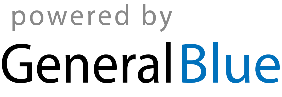 